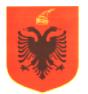 REPUBLIKA E SHQIPËRISËMINISTRIA E SHËNDETËSISË DHE MBROJTJES SOCIALEQËNDRA SHËNDETËSORE ________________Adresa__________________ e-mail -  ____________________Nr. ________ Prot.		                   			                          _________, më _________2021Lënda: Programi  për orientimin e Mjekëve të sapopunësuar në QSH ______Qëllimi: Orientimi mbështetës i personelit të (ri) mjekësor të sapoemëruar në QSH _____________ për kapërcimin e vështirësive të fillimit të punës në një pozicion të ri dhe/ose të ndryshëm nga puna e mëparshme, me qëllim ruajtjen e ofrimit të kujdesit mjekësor në QSH _____________ me të njëjtin standard. Ky program i mundëson Mjekut të sapopunësuar njohuritë dhe aftësitë e nevojshme për të kapërcyer vështirësitë e fillimit për dhënien e kujdesit mjekësor në kujdesin shëndetësor parësor si Mjek Familje me besim dhe kompetencë.Kohëzgjatja: 3 Javë nga dita e parë e punës. Kohëzgjata përtej 3 javëve duhet të bëhet me rekomandimin e mentorit pas përfundimit të periudhës 3 Javore të Programit për  orientimin e Mjekut të sapopunësuar  në QSH _____________ (Aneksi 1).Mbikqyrësi/Mentori: Gjatë 3 javëve të Programit, Mjeku i sapopunësuar do të mbikqyret në mënyrë mbështetëse dhe motivuese nga një Mentor. Mentori propozohet nga Komiteti i cilësisë së QSH-së dhe miratohet nga Drejtori i QSH-së.Mentor mund të jetë çdo Mjek i QSH-së me një përvojë pune në QSH jo më pak se 3 vjet dhe i dalluar për performancë të mirë në punë, bashkëpunim dhe i gatshëm të mbështetësë kolegët.Programi që do të zbatohet gjatë orientimit të Mjekut të sapopunësuar  në QSH, përgatitet nga Komiteti i cilesisesë i QSH-së (Aneksi 1)Ky program synon t’i ofrojë mjekut të sapopunësuar:Prezantimin me kolegët dhe gjithë stafin për të lehtësuar komunikimin që në fillim dhe siguruar bashkëpunimin e tij në të ardhmen me pjesën tjetër të stafit: punonjësi i ri prezantohet te stafiOrintim mbështetës dhe motivues për të gjitha njësitë funksionale dhe proceset e punës në QSH _____________: punonjësi i ri mëson kush bën çfarë. Orientim mbikqyrës/mbështetës në pozicionin e punës për të cilin është punësuar: punonjësi i ri bën detyrat për të cilat është marrë në punë nën mbikqyrje.Mentorit i vihen në dispozicion nga Komiteti i Cilësisë, dokumentat si më poshtë:Kontrata individuale për pozicionin e punës, përfshirë përshkrimin e individualizuar të punës.Programi i orientimit mbështetës dhe motivues i Mjekut të sapopunësuar në QSH _____________ (Aneksi1).Formulari për plotësim pas përfundimit të programit 3 javor për orientimin e Mjekut të sapopunësuar në QSH _____________ (Aneksi 2). Ky formular do të plotësohet nga Mjeku i ri i sapopunësuar dhe nga  Mentori në fund të çdo jave dhe në fund të periudhës 3 javore. Në fund të periudhës 3 javore Mjeku i sapopunësuar dhe Mentori do të bëjnë deklaratat përkatëse lidhur me gatishmërinë (e mjekut të sapopunësuar) për të filluar në pozicionin për të cilin është punësuar. Nëse ështe e nevojshme duhet të propozojnë një zgjatje të periudhës orientuese, duke thëne sa është kjo zgjatje dhe duke shprehur cilat aftësi në mënyrë te veçantë Mjeku i sapopunësuar ka nevojë të zhvillojë më shumë.Aneksi 1Programi 3 Javor për orientimin e Mjekut të sapopunësuar në QSH ……………..Aneksi 2Formular  për përfundimin e programit 3 Javor për orientimin e Mjekut të sapopunësuar në QSH……………….Deklaratë e punonjësit të ri: lidhur me gatishmërinë e tij për të filluar punën në pozicionin e emëruarDeklaratë e Mentorit: lidhur me performancën e Mjekut gjatë fazës orientuese dhe gatishmërinë e tij për të filluar punën në pozicionin e emëruar. Nëse ka nevojë për zgjatje të periudhës orientuese, jepet kohëzgjatja dhe përcaktohen cilat aftësi në mëyrë te veçantë mjeku i sapopunësuar ka nevojë të zhvillojë më shumë *PO nëse janë marrë njohuritë dhe është bërë praktika e nevojshme**JO nëse nuk janë marrë njohuritë dhe nuk janë fituar aftësitë praktike të nevojshme për të filluar punën i pavarur.*** KOMENT vendoset çfarë Mjeku apo Mentori ka në mënyrë të veçantë për të shprehur.        Punonjësi i ri                                                                                                       Mentori__________________                                                                                         __________________……………………………………….._________________________DrejtorJava 1Java 2Java 3Mentori e prezanton  me ambjentet dhe njësitë funksionale të QSH-së. Mentori i prezanton regjistrin elektronik të banorëve, programin e recetës elektronike, të e-vizitës dhe të referimit elektronik të pacientëve te specialisti.Mentori e prezanton me Shërbimin e Urgjencës. Mjeku i ri angazhohet në bashkëpunim me Mjekun e Urgjences në dhënien e shërbimit të urgjencës: gjatë vizitave akute në QSH dhe jashtë saj.Mentori mbikqyr dhe mbështet Mjekun e sapopunësuar në kryerjen e detyrave të pozicionit të punës për të cilin është punësuarAktivitetiPO*JO**KOMENT***Java e parë: Prezantimi me ambjentet dhe njësitë funksionale të QSH-së. Njohja nga ana e  mjekut të ri të regjistrit elektronik të banorëve, të programit të recetës elektronike të e-vizitës dhe të referimit elektronik të pacientëve te specialisti.Java e dytë: Prezantimi me Shërbimin e Urgjencës. Mjeku i ri angazhohet në bashkëpunim me Mjekun e Urgjencës në dhënien e shërbimit të urgjencës: gjatë vizitave akute në QSH dhe jashtë saj. Java e tretë: Mjeku i ri punon nën mbikqyrjen mbështetëse të Mentorit në pozicionin e punës për të cilin është punësuar.